  MADONAS NOVADA PAŠVALDĪBA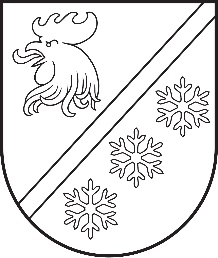 Reģ. Nr. 90000054572Saieta laukums 1, Madona, Madonas novads, LV-4801 t. 64860090, e-pasts: pasts@madona.lv ___________________________________________________________________________MADONAS NOVADA PAŠVALDĪBAS DOMESLĒMUMSMadonā2024. gada 29. februārī						        	     		        Nr. 83								                  (protokols Nr. 4, 24. p.)Par grozījumiem 2016. gada 28. jūlija lēmumā Nr. 384 “Par īpašuma ar kadastra numuru 7096 003 0048 Vestienas pagastā, Madonas novadā, atsavināšanu”        	Madonas novada pašvaldībā 2016. gada 28. jūlijā pieņemts domes lēmums Nr. 384 (protokols Nr. 15, 5. p.) “Par īpašuma ar kadastra numuru 7096 003 0048 Vestienas pagastā, Madonas novadā, atsavināšanu”, ar kuru nolemts nostiprināt zemes īpašumu ar kadastra Nr. 7096 003 0048 2,7 ha platībā zemesgrāmatā uz pašvaldības vārda, novērtēt un nodot atsavināšanai  [..].       	 [..].     	Sakarā ar to, ka ir mainījies zemes nomnieks, pirms zemes īpašuma ar kadastra apzīmējumu 7096 003 0048 nostiprināšanas zemesgrāmatā, ir jāveic grozījumi Madonas novada pašvaldības 2016. gada 28. jūlija pieņemtajā domes lēmumā Nr. 384 (protokols Nr. 15, 5. p.) 3. punktā par īpašuma atsavināšanu likumiskajam zemes nomniekam.Saskaņā ar likuma “Pašvaldību likums” 10. panta (1) daļu Dome ir tiesīga izlemt ikvienu pašvaldības kompetences jautājumu.Noklausījusies sniegto informāciju, ņemot vērā 14.02.2024. Uzņēmējdarbības, teritoriālo un vides jautājumu komitejas atzinumu, atklāti balsojot: PAR -  14 (Agris Lungevičs, Aigars Šķēls, Aivis Masaļskis, Andris Sakne, Artūrs Čačka, Artūrs Grandāns, Arvīds Greidiņš, Gatis Teilis, Guntis Klikučs, Iveta Peilāne, Kaspars Udrass, Sandra Maksimova, Valda Kļaviņa, Zigfrīds Gora), PRET - NAV, ATTURAS - NAV, Madonas novada pašvaldības dome NOLEMJ:Veikt grozījumus Madonas novada pašvaldības 2016. gada 28. jūlija domes lēmumā Nr. 384 (protokols Nr. 15, 5. p.) “Par īpašuma ar kadastra numuru 7096 003 0048 Vestienas pagastā, Madonas novadā, atsavināšanu”, izsakot tā 3. punktu jaunā redakcijā: “Atsavināt Madonas novada pašvaldībai piekritīgo zemes īpašumu “Bez adreses”, kadastra Nr. 7096 003 0048 ar platību 2,7 ha [..]”.Saskaņā ar Administratīvā procesa likuma 188. panta pirmo daļu, lēmumu var pārsūdzēt viena mēneša laikā no lēmuma spēkā stāšanās dienas Administratīvajā rajona tiesā.Saskaņā ar Administratīvā procesa likuma 70. panta pirmo daļu, lēmums stājas spēkā ar brīdi, kad tas paziņots adresātam.              Domes priekšsēdētājs					             A. Lungevičs	Čačka 28080793